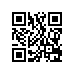 Об изменении тем и руководителей курсовых работ студентов образовательной программы Прикладная математика МИЭМ НИУ ВШЭПРИКАЗЫВАЮ:Изменить тему выпускной квалификационной работы студентам 4 курса образовательной программы бакалавриата Прикладная математика, направления подготовки 01.03.04 Прикладная математика, МИЭМ НИУ ВШЭ, очной формы обучения, утвержденные приказом от 11.12.2019 № 2.15-02/1112-01, согласно списку (приложение).Изменить руководителя по подготовке выпускной квалификационной работы студентов, согласно приложению.Основание: заявления Аброскиной А.Е., Урусовой А.А.И.о. директора МИЭМ НИУ ВШЭ,Научный руководитель							                Е.А.КрукРегистрационный номер: 2.15-02/0602-04Дата регистрации: 06.02.2020